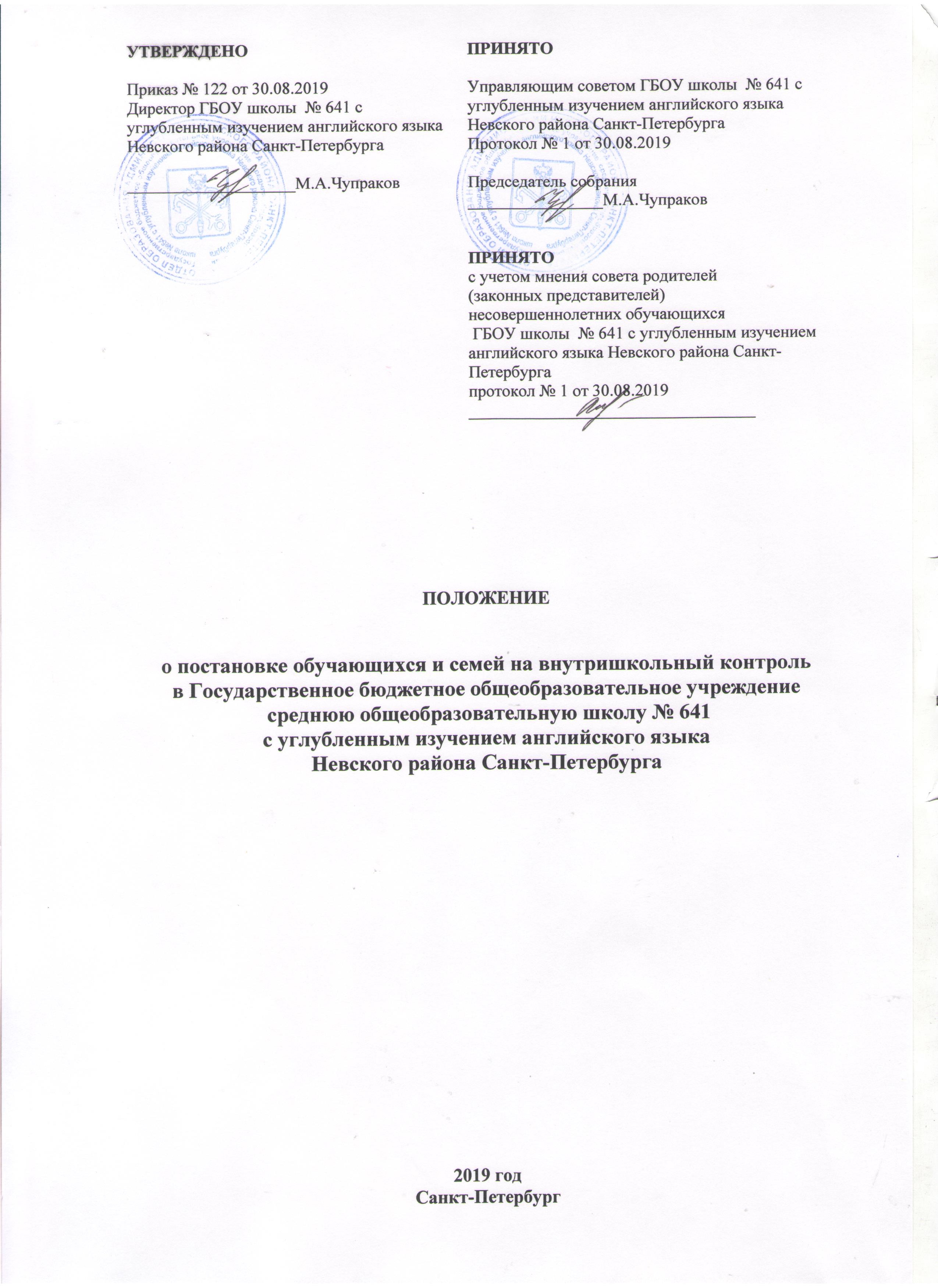 ПОЛОЖЕНИЕо постановке обучающихся и семей на внутришкольный контроль в Государственное бюджетное общеобразовательное учреждение среднюю общеобразовательную школу № 641 с углубленным изучением английского языка Невского района Санкт-Петербурга2019 годСанкт-ПетербургI. Общие положения 1.1. Настоящее положение разработано в соответствии с Конституцией Российской Федерации, Федеральными законами «Об образовании в Российской Федерации» от 29.12.2012г. № 273-ФЗ, «Об основах системы профилактики безнадзорности и правонарушений несовершеннолетних» от 21.05.1999г. № 120-ФЗ ФЗ, «Об основных гарантиях прав ребёнка в Российской Федерации» от 24.07.1998г. № 124-ФЗ, Семейным кодексом Российской Федерации, региональным законодательством, Уставом Государственного бюджетного общеобразовательного учреждения средней общеобразовательной школы № 641 с углубленным изучением английского языка  Невского района Санкт-Петербурга (далее – ГБОУ школа № 641 с углубленным изучением английского языка  Невского района Санкт-Петербурга) и другими локальными актами и приказами директора ГБОУ школы № 641 с углубленным изучением английского языка  Невского района Санкт-Петербурга, а также настоящим Положением. 1.2. Настоящее Положение регламентирует порядок постановки на внутришкольный контроль и снятия с контроля обучающихся ГБОУ школа № 641 с углубленным изучением английского языка  Невского района Санкт-Петербурга и их родителей (законных представителей). 1.3. В Положении применяются следующие понятия:Профилактика безнадзорности и правонарушений обучающихся - система социальных, правовых и педагогических мер, направленных на выявление и устранение причин и условий, способствующих безнадзорности, правонарушениям, антиобщественным действиям обучающихся, осуществляемых в совокупности с индивидуальной профилактической работой с обучающимися и семьями, находящимися в социально опасном положении. Индивидуальная профилактическая работа - деятельность по своевременному выявлению обучающихся и семей, находящихся в социально опасном положении, а также по их социально-педагогической реабилитации и (или) предупреждению совершения ими правонарушений и антиобщественных деяний. Несовершеннолетний, находящийся в социально опасном положении, - обучающийся образовательной организации, который вследствие безнадзорности или беспризорности находится в обстановке, представляющей опасность для его жизни или здоровья либо не отвечающей требованиям к его воспитанию или содержанию, либо совершает правонарушение или антиобщественные деяния. Семья, находящаяся в социально опасном положении, - семья, имеющая обучающегося, находящегося в социально опасном положении, а также семья, где родители (законные представители) обучающегося не исполняют своих обязанностей по его воспитанию, обучению и (или) содержанию и (или) отрицательно влияют на его поведение либо жестоко обращаются с ним. Контроль в образовательном учреждении обучающихся и семей, находящихся в социально опасном положении (далее – внутришкольный контроль), - система индивидуальных профилактических мероприятий, осуществляемая образовательной организацией в отношении обучающегося и семей, находящихся в социально опасном положении, которая направлена на: - предупреждение безнадзорности, правонарушений и других негативных проявлений в среде обучающихся;  - выявление и устранение причин и условий, способствующих безнадзорности и правонарушениям обучающихся;  - социально-педагогическую реабилитацию обучающихся и семей, находящихся в социально опасном положении. II. Основные цели и задачи, направления деятельности2.1. Внутришкольный контроль  ведётся с целью ранней профилактики школьной дезадаптации, девиантного поведения обучающихся. 2.2. Основные задачи: предупреждение безнадзорности, беспризорности, правонарушений и антиобщественных действий несовершеннолетних; обеспечение защиты прав и законных интересов несовершеннолетних; своевременное выявление детей и семей, находящихся в социально опасном положении или группе риска по социальному сиротству; оказание социально-психологической и педагогической помощи несовершеннолетним с ограниченными возможностями здоровья и (или) отклонениями в поведении, имеющими проблемы в обучении; оказание помощи семьям в обучении и воспитании детей. 2.3. Направления деятельности, согласно положению о совете профилактики:  -организация работы по выполнению Федерального Закона «Об основах системы профилактики безнадзорности и правонарушений несовершеннолетних», Закона Санкт-Петербурга «О профилактике безнадзорности и правонарушений несовершеннолетних в Санкт-Петербурге» и других нормативных правовых актов в части предупреждения негативных проявлений в детской и подростковой среде;  - содействие несовершеннолетним в реализации и защите их прав и законных интересов;  - контроль за условиями воспитания и обучения несовершеннолетних; - принятие мер к обеспечению защиты несовершеннолетних от физического, психического и иных форм насилия, от всех форм дискриминации, а также от вовлечения в различные виды антиобщественного поведения; - выявление и анализ причин и условий, способствующих безнадзорности, беспризорности и правонарушениям несовершеннолетних и определение мер по их устранению;  - участие в пределах своей компетенции в организации работы по выявлению и оказанию социально-педагогической помощи несовершеннолетним, находящимся в социально опасном положении, трудной жизненной ситуации, родителям (законным представителям) несовершеннолетних, не выполняющих своих обязанностей по содержанию, воспитанию и образованию, охране жизни и здоровья несовершеннолетних, отрицательно влияющих на поведение или жестоко обращающихся с несовершеннолетними, вести учет этих категорий лиц;  - взаимодействие Совета по организации и проведению работы по профилактике безнадзорности и правонарушений обучающихся с территориальными правоохранительными органами, комиссией по делам несовершеннолетних и защиты их прав, органами и учреждениями здравоохранения, социальной 4 защиты населения, родительской и ученической общественностью, а также другими общественными организациями и объединениями в работе по профилактики безнадзорности и правонарушений обучающихся;  - планирование и организация мероприятий направленных на предупреждение девиантного поведения обучающихся;  организация просветительской деятельности среди участников образовательного процесса;  - содействие в выборе образовательного маршрута. III. Основания для постановки на внутришкольный контроль 3.1. Постановка на внутришкольный контроль ГБОУ школы № 641 с углубленным изучением английского языка  Невского района Санкт-Петербурга носит профилактический характер и является основанием для организации профилактической работы с обучающимися и их родителями (законными представителями). 3.2. Основания для постановки на внутришкольный контроль несовершеннолетних:  - непосещение или систематические пропуски учебных занятий без уважительных причин;  - неуспеваемость;  - совершение противоправных действии; - грубое или неоднократное нарушение Устава ГБОУ школы № 641 с углубленным изучением английского языка  Невского района Санкт-Петербурга и Правил внутреннего распорядка  обучающихся, причисление себя к неформальным объединениям и организациям антиобщественной направленности; - отклоняющееся от норм поведение: агрессивность, жестокость, предрасположенность к суицидальному поведению (суицидальные попытки). 3.3. Основания для постановки на внутришкольный контроль семей (законных представителей):  семьи, имеющие детей, находящихся в социально опасном положении (безнадзорность или беспризорность);  семьи, находящиеся в социально-опасном положении. IV. Основания для снятия с внутришкольного контроля 4.1. Снятие с внутришкольного контроля обучающихся или их семей осуществляется по решению Совета профилактики правонарушений и безнадзорности несовершеннолетних при наличии:  - позитивных изменений;  - освоения программы среднего общего образования;  - смены места жительства;  - перехода в другую образовательную организацию;  - по другим объективным причинам. V. Организация деятельности по постановке на внутришкольный контроль или снятию с внутришкольного контроля 5.1. Решение о постановке на внутришкольный контроль или снятии с контроля принимается на заседании Совета профилактики правонарушений и безнадзорности несовершеннолетних. 5.2. Для постановки несовершеннолетнего и (или) семьи (законных представителей) на внутришкольный контроль представляются следующие документы:  характеристика несовершеннолетнего (представление) от классного руководителя;  выписка о посещаемости и отметок за текущий период;  заявление родителей или иных законных представителей несовершеннолетнего;  акт обследования жилищно-бытовых условий семьи (законных представителей) (при необходимости). 5.3. Для снятия несовершеннолетнего и (или) семьи (законных представителей) с внутришкольного контроля представляются следующие документы:  - информация ответственного лица, назначенного решением Совета профилактики правонарушений и безнадзорности несовершеннолетних, о выполнении плана индивидуальной профилактической работы с несовершеннолетним и его родителями (законными представителями); -  характеристика несовершеннолетнего (представление) от классного руководителя;  - акт жилищно-бытовых условий семьи (законных представителей) (при необходимости). VI. Ответственность за организацию и ведение внутришкольного контроля 6.1. Ответственность за организацию ведения внутришкольного контроля, оформление соответствующей документации, а также за взаимодействие с другими органами и учреждениями системы профилактики безнадзорности и правонарушений несовершеннолетних возлагается приказом директора на заместителя директора по воспитательной работе или на социального педагога (классных руководителей). 6.2. Ответственный за организацию ведения внутришкольного контроля:  - оказывает организационно-методическую помощь классным руководителям, социальным педагогам в ведении внутришкольного контроля;  - ведет анализ условий и причин негативных проявлений среди обучающихся и определяет меры по их устранению. 6.3. Контроль за качеством исполнения проводимой работы возлагается на директора ГБОУ школы № 641 с углубленным изучением английского языка  Невского района Санкт-Петербурга.УТВЕРЖДЕНОПРИНЯТОПриказ № 122 от 30.08.2019Директор ГБОУ школы  № 641 с углубленным изучением английского языка Невского района Санкт-Петербурга____________________М.А.ЧупраковУправляющим советом ГБОУ школы  № 641 с углубленным изучением английского языка Невского района Санкт-ПетербургаПротокол № 1 от 30.08.2019Председатель собрания________________М.А.ЧупраковПРИНЯТОс учетом мнения совета родителей(законных представителей)несовершеннолетних обучающихся ГБОУ школы  № 641 с углубленным изучением английского языка Невского района Санкт-Петербургапротокол № 1 от 30.08.2019__________________________________Управляющим советом ГБОУ школы  № 641 с углубленным изучением английского языка Невского района Санкт-ПетербургаПротокол № 1 от 30.08.2019Председатель собрания________________М.А.ЧупраковПРИНЯТОс учетом мнения совета родителей(законных представителей)несовершеннолетних обучающихся ГБОУ школы  № 641 с углубленным изучением английского языка Невского района Санкт-Петербургапротокол № 1 от 30.08.2019__________________________________